YILIN EN İDDİALI AŞK FİLMİ "İKİMİZİN YERİNE" İÇİN GERİ SAYIM BAŞLADI! YILIN AŞKI İÇİN GERİ SAYIM BAŞLADI!
Yapımını TAFF'ın üstlendiği, Serenay Sarıkaya, Nejat İşler, Zerrin Tekindor ve İştar Gökseven'in başrollerinde yer aldığı, yılın en büyülü aşk filmi "İkimizin Yerine" için geri sayım başladı.
Senaryosunu Pınar Bulut'un yazdığı, yönetmenliğini Umur Turagay'ın üstlendiği, filmin kadrosunda Serenay Sarıkaya, Nejat İşler, Zerrin Tekindor, İştar Gökseven Özgür Emre Yıldırım, Merve Çağıran ve Aslı Bekiroğlu gibi birbirinden başarılı isimler yer alıyor.
Cevapları birbirinde arayan iki aşık
Serenay Sarıkaya, küçük bir kasabada yaşayan, sürekli kendini tekrarlayan
hayatının sırrını çözmeye çalışan Çiçek karakteri ile seyircisiyle buluşmaya
hazırlanırken, başarılı oyuncu Nejat İşler ise Çiçek'in hayatını değiştirecek büyük aşkı, edebiyat öğretmeni Doğan'ı karakterini canlandırıyor.
Bir taşra kasabasında, ailesinin dayattığı hayata sıkışıp kalmış genç Çiçek, kasabaya yeni gelen gizemli edebiyat öğretmeni Doğan'a aşık olur. Doğan bu
yasak aşka ne kadar dirense de Çiçek'ten uzak duramaz.
Gencecik bir kalbe ne kadar büyük bir aşk sığar? Peki o aşk yaralı bir adamın kalbini iyileştirebilir mi? Doğan ve Çiçek cevapları birbirlerinde ararlar. Oysa bu aşk sadece onların değil, bir ailenin de kaderini sonsuza kadar değiştirecektir.
Yılın en iddialı aşk filmi
Bizi bir arada tutan aile bağlarının, dostlukların, sırların ve yalanların içinde, imkânsız ama kaçınılmaz bir aşkın hikayesi anlatan İkimizin Yerine, seyirciyi her şeye rağmen aşka inancını korumaya ve umuda davet ediyor.
Yılın en iddali aşk filmi "İkimizin Yerine" 21 Ekim'de Sinemalarda!
Sosyal Medya Hesapları:https://www.facebook.com/2mizinyerine/
https://twitter.com/2mizinyerine/
https://www.instagram.com/2mizinyerine/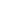 